ROMÂNIAJUDEȚUL PRAHOVAPRIMĂRIA ORAȘ BREAZA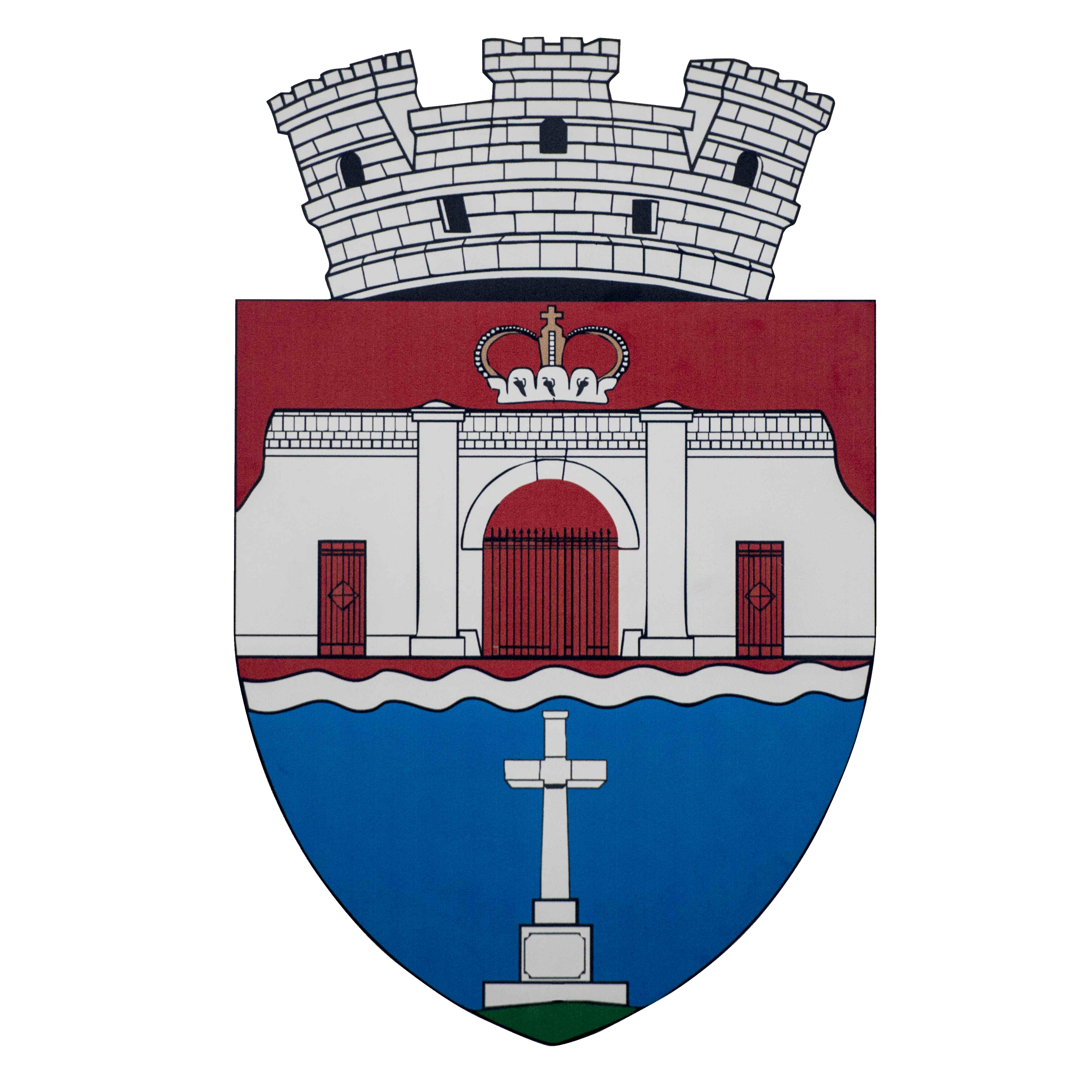 Str. Republicii, nr.82B;Cod fiscal:2845486;Telefon: 0244 340 508; 0244 341 460;  Fax: 0244 340 428e-mail:contact@primariabreaza.roweb site:www.primariabreaza.roCOMPARTIMENTUL URBANISM  ȘI AMENAJAREA TERITORIULUI BREAZAACTE NECESARE EMITERII ADEVERINȚEI DE ATESTARE A EDIFICĂRII/EXTINDERII  CONSTRUCȚIEICerere tip completată si semnatăCopie carte de identitate - persoană fizică titular/împuternicit și/sau CUI și CIF - societății comerciale (unde este cazul)Acte de proprietate (copie)Declarație pe proprie răspundere, în sensul că edificarea s-a făcut cu mai mult de trei ani, de la data solicităriiPlan de incadrare în zona cu marcarea amplasamentului - extras PUG Studiu geotehnic pentru construcțiile edificate în zonă cu restricții, alunecări de teren;Expertiză tehnică - rezistenţă mecanică şi stabilitateÎncadrare în aspectul arhitectural –  patru fotografii Plan de situație, în care se vor menționa: suprafețe, funcțiunea, distanțe, locuri de parcare, POT (procent de ocupare a terenului), CUT (coeficient de utilizare a terenului)Certificat de urbanism (în situația terenurilor afectate de zone protejate/de protecție)Taxă pentru emiterea certificatului de urbanismDosar cu șinăANEXA NR. 1la  procedura de obținere a Certificatului/Adeverință de Atestare a Edificării/Extinderii ConstrucțiilorCERERE PENTRU ELIBERAREA CERTIFICATULUI/ADEVERINȚĂDE ATESTARE A EDIFICĂRII/EXTINDERII CONSTRUCŢIEINr.________/___________ CĂTRE,PRIMĂRIA ORAȘ BREAZAJUDEȚUL PRAHOVASubsemnatul/a________________________,domiciliat/ă în localitatea______________,strada_______________________,nr.___, bl.____, sc.____, ap.____, judeţul_________________, legitimat cu C.I./B.I. seria_____ numărul____________, având CNP __________________ prin prezenta solicit un certificat de atestare/adeverință a edificării/extinderii construcţiei situate pe terenul situat în strada_______________, nr.____, înscris în Cartea funciară nr. ___________, cu nr.cadastral/topografic_____________________________a localităţii___________________, există o construcţie edificată în anul_______. Edificarea/extinderea construcţiei este realizată în conformitate cu/fără autorizaţia de construire nr._____/_____________, cu proces-verbal de recepţie finală nr.___/_________. Prezentul certificat îmi este necesar pentru___________________________. Data,                                                                                                                      Semnătura,